VSTUPNÍ ČÁSTNázev moduluTechnologie – broušeníKód modulu23-m-4/AG58Typ vzděláváníOdborné vzděláváníTyp moduluodborný teoretickýVyužitelnost vzdělávacího moduluKategorie dosaženého vzděláníL0 (EQF úroveň 4)Skupiny oborů23 - Strojírenství a strojírenská výrobaKomplexní úlohaBroušeníObory vzdělání - poznámky23-45-L/01 Mechanik seřizovačDélka modulu (počet hodin)8Poznámka k délce moduluPlatnost modulu od30. 04. 2020Platnost modulu doVstupní předpokladyAbsolvování 2. ročníku uvedeného oboru, dovednosti čtení výkresů, získávání a využívání znalostí základů normalizace a základy obrábění.JÁDRO MODULUCharakteristika moduluCílem modulu je prohloubit znalosti a dovednosti žáků v oblasti broušení, s pokročilými metodami broušení na bruskách. Klade si za cíl dovézt žáka k zodpovědnému přístupu při vykonávání práce s bezpečnostními pomůckami při broušení a brousícími stroji. Modul směřuje k dosažení řady pokročilých znalostí a dovedností: ke správné volbě výrobní technologie, k volbě správných brusných nástrojů a definování jejich řezných podmínek, ke správné volbě specializovaných upínačů a jejich správnému využívání, ke znalosti ovládacích prvků strojů k jejich následnému praktickému využití.Očekávané výsledky učeníŽák:vyjmenuje základní zásady dodržování bezpečnosti práce při broušenírozeznává jednotlivé druhy nástrojů a pomůcek pro broušenípopíše zásady údržby nástrojů a pomůcek používaných při broušenírozeznává jednotlivé druhy brusek a volí jejich použitívysvětlí požadavky na upínání nástrojů, polotovarů a obrobků a ustavení jejich polohy na bruscevolí vhodné nástroje pro základní brousící operacevolí vhodné řezné podmínky pro základní brousící operacepopíše seřízení brusky pro provedení základních brousících operacípopíše postup provádění základních brousících operacívolí ekologicky vhodné chladicí kapalinypopíše kontrolu výsledků obrábění a volí vhodná měřidla a měřicí přístrojepopíše základní údržbu bruskyvysvětlí zásady a předpisy pro obsluhu elektrických zařízeníObsah vzdělávání (rozpis učiva)Technologie -  broušení:základy teorie broušeníbroušení vnějších a vnitřních válcových plochbroušení rovinných ploch a úkosůdruhy nástrojů a podmínky jejich použitíoptimální způsob úběru třískyupínání nástrojů a obrobků, kontrola správnosti upnutíseřízení bruskypostup výrobychlazení při broušení kovových materiálůkontrola a měření vnějších a vnitřních válcových plochUčební činnosti žáků a strategie výukyTeoretická část:odborný výklad a prezentace na téma:
	základy teorie broušení, broušením vnějších a vnitřních válcových ploch, broušením rovinných ploch a úkosů a druhy nástrojů a podmínky jejich použitízákladní druhy výrobních postupůzpůsoby chlazení při broušení kovových materiálůvolba potřebných měřidel, nástrojů, přípravků a zařízení nutných pro výrobu a kontrolu dané součástioptimální způsob úběru třísky, upínáním nástrojů a obrobků, kontrolou správnosti upnutí a seřízením bruskyprezentace se sledem operací v technologickém postupudiskuse k vybraným problémůmPraktická část:žák zvolí vhodný materiál a polotovar na výrobu zadané součástižák určí jejich základní složení a značení podle technických noremžák provede stanovení technologických podmínek a parametrů prováděných jednotlivých operacížák doplní strojní časy pro jednotlivé úseky a úkony při broušenížák popíše kontrolu výsledků obrábění a volí vhodná měřidla a měřicí přístroje a navhne potřebná měřidla pro broušenížák popíše seřízení brusky pro provedení základních brousících operací a popíše postup provádění základních brousících operacížák vypracuje modulovou práci na zadané téma z oblasti broušení kovových materiálů včetně popisu základní údržby bruskyExkurze:exkurze do výrobního podniku Zařazení do učebního plánu, ročník3. ročníkVÝSTUPNÍ ČÁSTZpůsob ověřování dosažených výsledků Závěrečná modulová práce - kontrolní práce na zadané téma z oblasti broušení kovových materiálů včetně popisu základní údržby brusky, zásad dodržování bezpečnosti práce při broušení, použitých druhů nástrojů a pomůcek pro broušení, stanovení technologických podmínek a parametrů prováděních jednotlivých operací, stanovení strojních časů pro jednotlivé úseky a úkony při broušení a popisu kontroly výsledků obrábění a volby vhodných měřidel a měřicích přístrojů.Kritéria hodnoceníZávěrečná modulová práce – kontrolní práce na zadané téma z oblasti broušení kovových materiálů, max 22 b. min 11 b.Hodnocení známkou na základě bodového systému:1 (výborný)          22 b. – 20 b.2 (chvalitebný)    19 b. – 17 b.3 (dobrý)              16 b. – 14 b.4 (dostatečný)     13 b. – 11 b.5 (nedostatečný) 10 b. –   0 b.Doporučená literaturaHLUCHÝ, Miroslav. Strojírenská technologie: učebnice pro 1. ročník SPŠ strojnických, studijní obor: strojírenská technologie. 2., opr. vyd. Praha: SNTL, 1986.HLUCHÝ, Miroslav. Strojírenská technologie: pro SPŠ nestrojnické. 1. vyd. Praha: SNTL, 1981.NĚMEC, Dobroslav. Strojírenská technologie 2: učeb. pro 2. roč. stř. prům. šk. strojnic., stud. obor: strojírenská technologie 1. vyd. Praha SNTL, 1985.ŘASA, Jaroslav a Vladimír GABRIEL. Strojírenská technologie 3, metody, stroje a nástroje pro obrábění 1. díl. Praha: Scientia, 2005 ISBN 80-7183-337-1PoznámkyObsahové upřesněníOV RVP - Odborné vzdělávání ve vztahu k RVPMateriál vznikl v rámci projektu Modernizace odborného vzdělávání (MOV), který byl spolufinancován z Evropských strukturálních a investičních fondů a jehož realizaci zajišťoval Národní pedagogický institut České republiky. Autorem materiálu a všech jeho částí, není-li uvedeno jinak, je Otakar Raulím. Creative Commons CC BY SA 4.0 – Uveďte původ – Zachovejte licenci 4.0 Mezinárodní.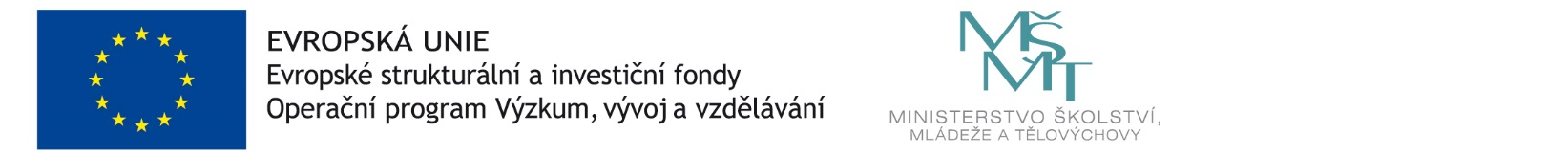 